ΕΚΔΗΛΩΣΗ ΓΙΑ  TΗΝ ΣΥΜΠΡΑΞΗ  ΣΤΟΥΣ ΤΟΜΕΙΣ ΤΗΣ ΕΡΕΥΝΑΣ ΚΑΙ ΤΗΣ ΚΑΙΝΟΤΟΜΙΑΣ ΣΤΗΝ ΠΕΡΙΟΧΗ ΤΗΣ ΜΕΣΟΓΕΙΟΥ- PRIMAΗΜΕΡΟΜΗΝΙΑ: 25η ΣΕΠΤΕΜΒΡΙΟΥ, 2017ΤΟΠΟΣ ΔΙΕΞΑΓΩΓΗΣ: Εθνικό ‘Ιδρυμα Ερευνών (Ε.Ι.Ε) Αμφιθέατρο Λ.ΖέρβαςΛεωφόρος Βασ.Κωνσταντίνου 48, 11635, ΑθήναΠροκαταρκτική Ημερήσια Διάταξη9:30- 10:00 Εγγραφή & ΚαφέςΣυντονιστής: Πατρίτσια ΚΥΠΡΙΑΝΙΔΟΥ, Γενική Γραμματέας Έρευνας και Τεχνολογίας10:00-10:30 Xαιρετισμοί  Κώστας ΦΩΤΑΚΗΣ, Αναπληρωτής Υπουργός για την Έρευνα & την Καινοτομία, Υπουργείο Παιδείας, Έρευνας & ΘρησκευμάτωνAngelo RICCABONI, Πρόεδρος του Διοικητικού Συμβουλίου  του Ιδρύματος PRIMA Khaled ELSHURAYDEH,  Συμπρόεδρος της  Γενικής Συνέλευσης PRIMA10:30-10:50 PRIMA: Μια πρόκληση για μια άλλη πολιτική της Ε. ’Ενωσης στην περιοχή της ΜεσογείουΣοφία ΣΑΚΟΡΑΦΑ, μέλος του Ε. Κοινοβουλίου, εισηγήτρια για το PRIMA10:50-11:20  	KENΤΡΙΚΗ ΟΜΙΛΙΑ ΓΙΑ ΤΗΝ ΠΡΩΤΟΒΟΥΛΙΑ PRIMA Carlos MOEDAS, Επίτροπος της Ε.Ε. για την ‘Έρευνα, την Επιστήμη και την Καινοτομία 11:20-11:50 	ΠΡΟΓΡΑΜΜΑ PRIMA: Τρέχουσα κατάσταση, οδικός χάρτης υλοποίησης, πρώτες προσκλήσεις.Octavi QUINTANA TRIAS, Διευθυντής του Ιδρύματος PRIMA 11:50-12:30   	Ερωτήσεις & Απαντήσεις12:30-13:30	Ελαφρύ γεύμα-Μετάφραση: Αγγλικά-Ελληνικά-H εκδήλωση θα μεταδοθεί απευθείας μέσω Διαδικτύου 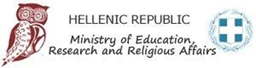 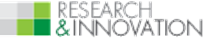 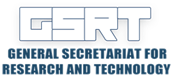 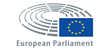 MEP Sofia Sakorafa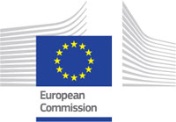 